INDICAÇÃO Nº 1052/2021Sr. Presidente: O vereador André Melchert - DEM solicita que seja encaminhado a Exma. Sra. Prefeita Municipal Lucimara Godoy Vilas Boas – PSD a seguinte indicação:  	 Solicita em toda a extensão da Rua Júlia Kamekichi Ohnuma, - Vila Fautina II. JUSTIFICATIVA:	Conforme foto em anexo, observamos que a rua citada no endereço acima, recebe um grande fluxo de carros e caminhões. Solicito a secretaria competente que faça um estudo para regulamentação do trafego nesta rua, tais como:Retirar sarjetaSinalização de soloTapa buracosRevitalização de canteiro centralValinhos, 24 de maio de 2021.DR. ANDRÉ MELCHERTVEREADOR – DEM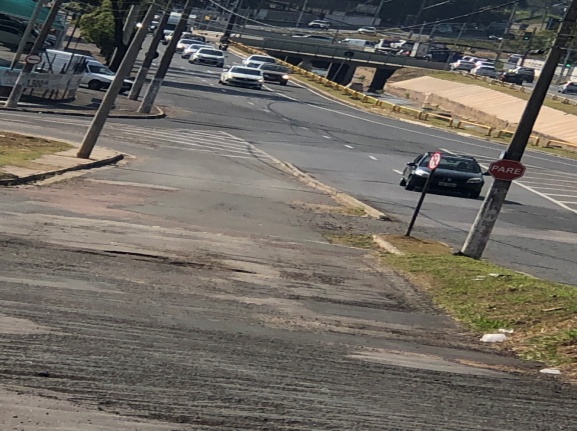 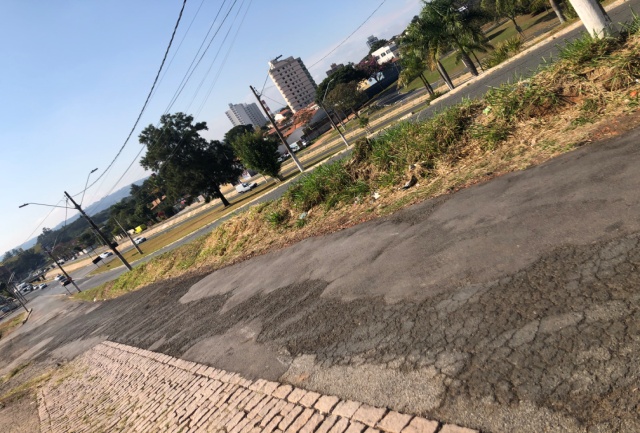 